Jaktmarkens	ordinarie föreningsstämma22 maj 2024 kl. 19.00Att bo med bostadsrätt, det är att bo till självkostnad med inflytande och demokrati.Det är du tillsammans med de andra medlemmarna i bostadsrättsföreningen som bestämmer.På föreningsstämman behandlas föreningens ekonomi, verksamhet under året, medlemmarnas krav och önskemål.Ett bostadsområde kan bli bättre och bättre. Till det krävs medverkan av de som bor där.Är det något du vill ändra på? Förbättra? Ta upp det på stämman.  Sänd in dina ärenden (motioner) skriftligt till styrelsen senast 31 mars! Använd motionsblanketten och lämna den i brevlådan i källartrappen Anna Lesselsgatan 6A eller maila in den till info@brfjaktmarken.se Kan du som bostadsrättshavare inte själv vara med på stämman så kan du låta ett valfritt ombud föra din talan på stämman och rösta för dig. Ett ombud får bara företräda en medlem på stämman. Fullmakt och anmälningstalong kommer med kallelse och dagordning senast 2 veckor innan stämman.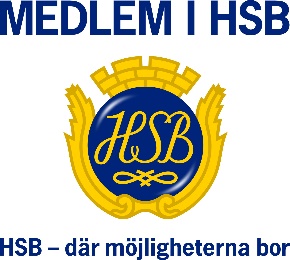   Välkommen!Motioner...(förslag)till bostadsrättsföreningens ordinarie föreningsstämma.(Enligt bostadsrättsföreningens stadgar, §17, skall medlem som önskar visst ärende behandlat på ordinarie föreningsstämma, skriftligt anmäla ärendet till styrelsen före mars månads utgång). Det absolut viktigaste innehållet i en motion är ”att-satsen”. Det är den som är det verkliga yrkandet (förslaget) som det röstas om. Resten av texten i motionen är till för att förklara vad förslaget menar och skulle innebära.”Att-satsen” ska formuleras som ett beslut och inte som en åsikt. Lägg gärna ner lite extra tid på att formulera ”att-satsen” tydligt så att en utomstående kan förstå vad du föreslår bara genom att läsa den delen.______________________________________________________________________________________________________________________________________________________________________________________________________________________________________________________________________________________________________________________________________________________________________________________________________________________________________________________________________________________________________________________________________________________________________________________________________________________________________________________________________________________________________________________________________________________________________________Motionären föreslår Att:___________________________________________________________________________________________________________________________________________________________________________________________________________________________________________________________________________________________________________________________________________________________________________________ Bostadsrättshavarens/-arnas namn___________________________________________________________________________Adress och telefon___________________________________________________________________________